ИНФОРМАЦИЯ       ОБ ОБРАЩЕНИЯХ ГРАЖДАН  ПОСТУПИВЩИХ В  ШОРУНЬЖИНСКУЮ СЕЛЬСКУЮ АДМИНИСТАРЦИЮза 2021год.Глава Шоруньжинской сельской администрации                                              И.М. ЕвсеевРОССИЙ ФЕДЕРАЦИИМАРИЙ ЭЛ РЕСПУБЛИКМОРКО МУНИЦИПАЛЬНЫЙ  РАЙОНУНЧО ЯЛ КУНДЕМТ.Ефремов урем  39  Шоруньжа села,                                                                                                                                                                                                                                                                                                                                                                                             индекс 425127тел.:. / факс: 8(83635)  9-43-45эл.адрес: shorunzha@mail.ru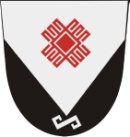 РОССИЙСКАЯ ФЕДЕРАЦИЯ РЕСПУБЛИКА МАРИЙ ЭЛМОРКИНСКИЙ МУНИПАЛЬНЫЙ РАЙОНШОРУНЬЖИНСКАЯ СЕЛЬСКАЯ АДМИНИСТРАЦИЯул.Т.Ефремова, дом 39,с.Шоруньжаиндекс 425127тел./факс  8(83635) 9-43-45эл.адрес: shorunzha@mail.ru1.КОЛИЧЕСТВО ОБРАЩЕНИЙ ВСЕГО2в том  числеписьменныхустныхпредложенийзаявлений  на  выделение древесины заявлений на  улучшение   жилищных  условий2жалобходатайствповторно2. ПРИНЯТО ГРАЖДАН НА УСТНОМ ПРИЕМЕв том числе повторно3.ПОСТУПИЛО ОБРАЩЕНИЙ ИЗ ВЫШЕСТОЯЩИХ ОРГАНОВ-4. ПОСТАНОВЛЕНО ОБРАЩЕНИЙ НА КОНТРОЛЬ-5.РАССМОТРЕНО ОБРАЩЕНИЙ- непосредственно в  органе (его структурных подразделениях)-направлено на предприятия , учреждения, организации6.РЕЗУЛЬТАТЫ РАССМОТРЕНИЯ-разъяснено2-удовлетворено-отказано7.СРОКИ ИСПОЛНЕНИЯ-до 15 дней-до 30 дней2-с продлением срока--с нарушением срока-8.ПОСТУПИЛО ОБРАЩЕНИЙ ПО ВОПРОСАМ-строительства--сельского хозяйства--работы органов  власти и местного самоуправления--работы органов внутренних дел--соцобеспечения-жилищным2-труда и занятости--разном